New Members EveningWe Are Looking Forward To Welcoming You ToNorth Yorkshire West Federation of WIs.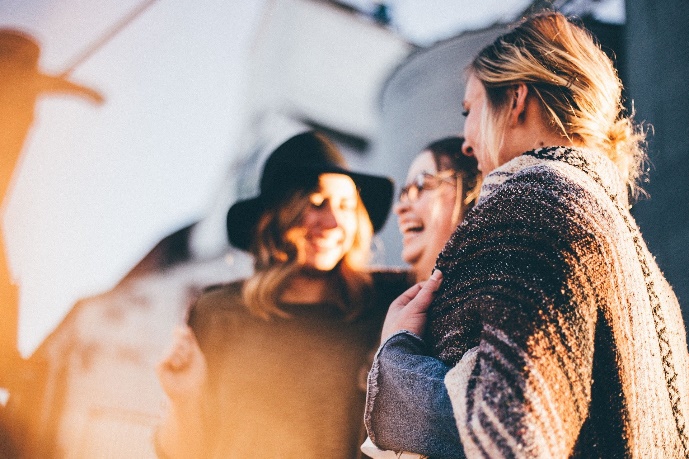 Please note that there is no parking at Alma HouseStart Date: 1st March – Closing Date: 22nd MayConfirmation will be issued after the closing date.If the closing date has passed, please contact the Office for availability – 01765 606339From 	 WIThe following members would like to book places on the New Members Evening on Wednesday 19th June 2024:Confirmation will be emailed out to the contact’s name. Please note photographs taken at the event may be used on social media.DISCLAIMER: Participants take part in ALL Federation events and activities at their own risk.Name and telephone number of member attendingName and telephone number of member attending